ANEXO AEscrito original de aceptación de las condiciones del proceso(Presentar preferentemente en hoja membretada)Municipio de Zapopan JaliscoCONVOCATORIA PÚBLICA PARA LA CONCESIÓN DE DOS ESPACIOS PÚBLICOS PARA EL SERVICIO DE CAFETERÍA, ALIMENTOS Y BEBIDAS EN EL CENTRO INTEGRAL DE SERVICIOS ZAPOPAN (CISZ)Fecha: _______________________________________Nombre de la Empresa o Persona Física Concursante (Razón Social) ___________________________________________________Seleccionar la opción que corresponda:Persona Física  Persona JurídicaBajo protesta de decir verdad manifiesto que:1.- Conozco la LEY y demás normas aplicables para el MUNICIPIO de Zapopan.2.- Estoy enterado y de acuerdo con el contenido de las BASES, sus ANEXOS, el acta de la VISITA GUIADA y el acta de PRESENTACIÓN DE ACLARACIONES del presente CONCURSO.3.- El domicilio (dentro de la Z.M.G.) para oír y recibir notificaciones relacionadas al CONCURSO:       	Calle y Número__________________________________      	Fraccionamiento o Colonia_________________________      	Municipio_______________________________________      	Código Postal____________________________________4.- Los datos de Contacto:	Teléfono fijo_____________________________________	Teléfono Móvil___________________________________	Correo Electrónico______________________________________________________________________________________________Nombre y Firma del Representante Legal o de la Persona Física ConcursanteANEXO BManifestación de contar con el conocimiento y experiencia necesarios(Presentar preferentemente en hoja membretada)Municipio de Zapopan JaliscoCONVOCATORIA PÚBLICA PARA LA CONCESIÓN DE DOS ESPACIOS PÚBLICOS PARA EL SERVICIO DE CAFETERÍA, ALIMENTOS Y BEBIDAS EN EL CENTRO INTEGRAL DE SERVICIOS ZAPOPAN (CISZ)Fecha: _______________________________________Nombre de la Empresa o Persona Física Concursante (Razón Social) ___________________________________________________Seleccionar la opción que corresponda:Persona Física  Persona JurídicaBajo protesta de decir verdad manifiesto que:Nuestra empresa cuenta con la capacidad y experiencia técnica y operativa para prestar los SERVICIOS que se requieren y que son objeto del presente CONCURSO._______________________________________________________________Nombre y Firma del Representante Legal o de la Persona Física ConcursanteANEXO CPrecios unitarios de los productos a ofrecer (Presentar preferentemente en hoja membretada)Municipio de Zapopan JaliscoCONVOCATORIA PÚBLICA PARA LA CONCESIÓN DE DOS ESPACIOS PÚBLICOS PARA EL SERVICIO DE CAFETERÍA, ALIMENTOS Y BEBIDAS EN EL CENTRO INTEGRAL DE SERVICIOS ZAPOPAN (CISZ)Fecha: _______________________________________Nombre de la Empresa o Persona Física Concursante (Razón Social) ___________________________________________________Listado de los productos que pretende ofrecer en los espacios concesionados en caso de resultar ganador del presente CONCURSO: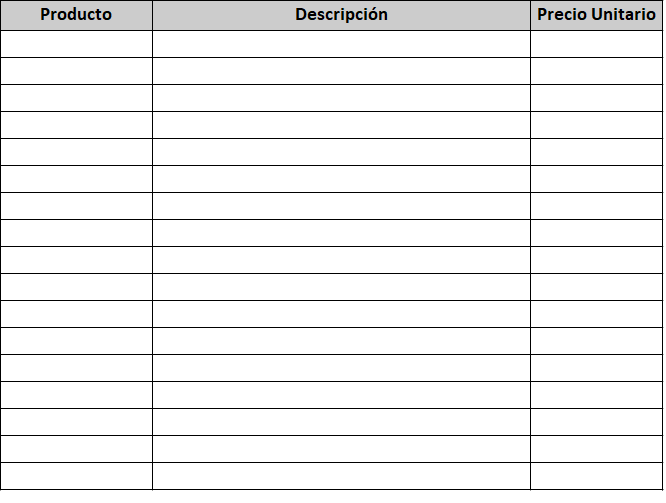 (de ser necesario pueden agregarse más hojas para completar el listado)_____________________________________________________________Nombre y Firma del Representante Legal o de la Persona Física ConcursanteANEXO DPropuesta de CONTRAPRESTACIÓN mensual (Presentar preferentemente en hoja membretada)Municipio de Zapopan JaliscoCONVOCATORIA PÚBLICA PARA LA CONCESIÓN DE DOS ESPACIOS PÚBLICOS PARA EL SERVICIO DE CAFETERÍA, ALIMENTOS Y BEBIDAS EN EL CENTRO INTEGRAL DE SERVICIOS ZAPOPAN (CISZ)Fecha: _______________________________________Nombre de la Empresa o Persona Física Concursante (Razón Social) ___________________________________________________Seleccionar la opción que corresponda:Persona Física  Persona JurídicaOfrezco al Municipio de Zapopan, por concepto de contraprestación mensual, la cantidad de:(Con Número)  $________________pesos M.N. mensuales (Con Letra)__________________________________________________________pesos 00/100 M.N( La cantidad es neta, no aplica I.V.A.)_______________________________________________________________Nombre y Firma del Representante Legal o de la Persona Física ConcursanteANEXO EPresentación de Aclaraciones (Presentar preferentemente en hoja membretada)Municipio de Zapopan JaliscoCONVOCATORIA PÚBLICA PARA LA CONCESIÓN DE DOS ESPACIOS PÚBLICOS PARA EL SERVICIO DE CAFETERÍA, ALIMENTOS Y BEBIDAS EN EL CENTRO INTEGRAL DE SERVICIOS ZAPOPAN (CISZ)Fecha: _______________________________________Nombre de la Empresa o Persona Física Concursante (Razón Social) ___________________________________________________Relación de cuestionamientos correspondientes: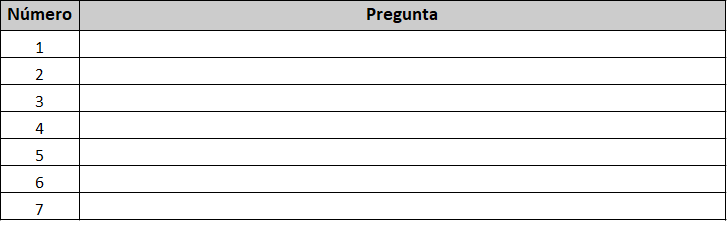   (puede agregar o eliminar renglones según se requiera)________________________________________________________________Nombre y Firma del Representante Legal o  de la Persona Física ConcursanteANEXO    FCroquis del espacio ubicado en la planta baja del edificio CISZ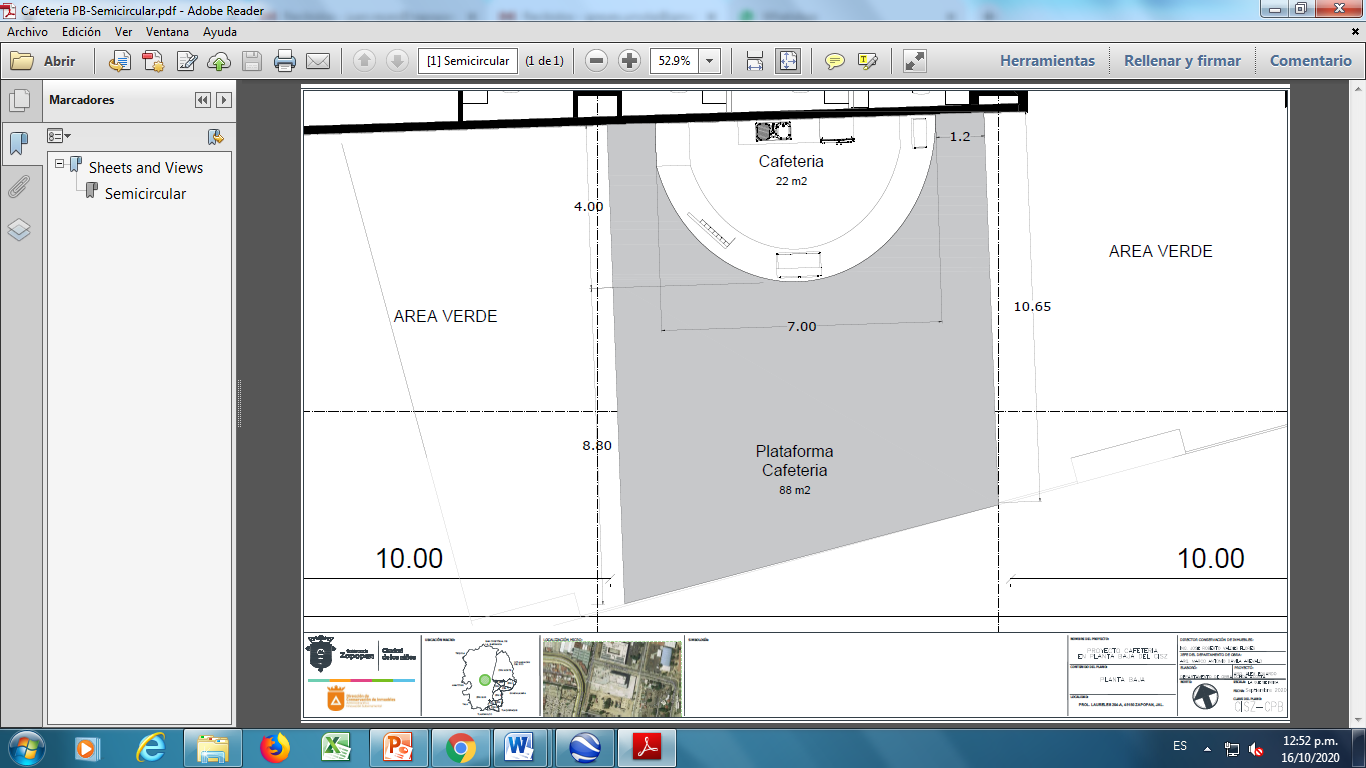 Croquis del espacio ubicado  en el 2o. Nivel (primer piso) del edificio CISZ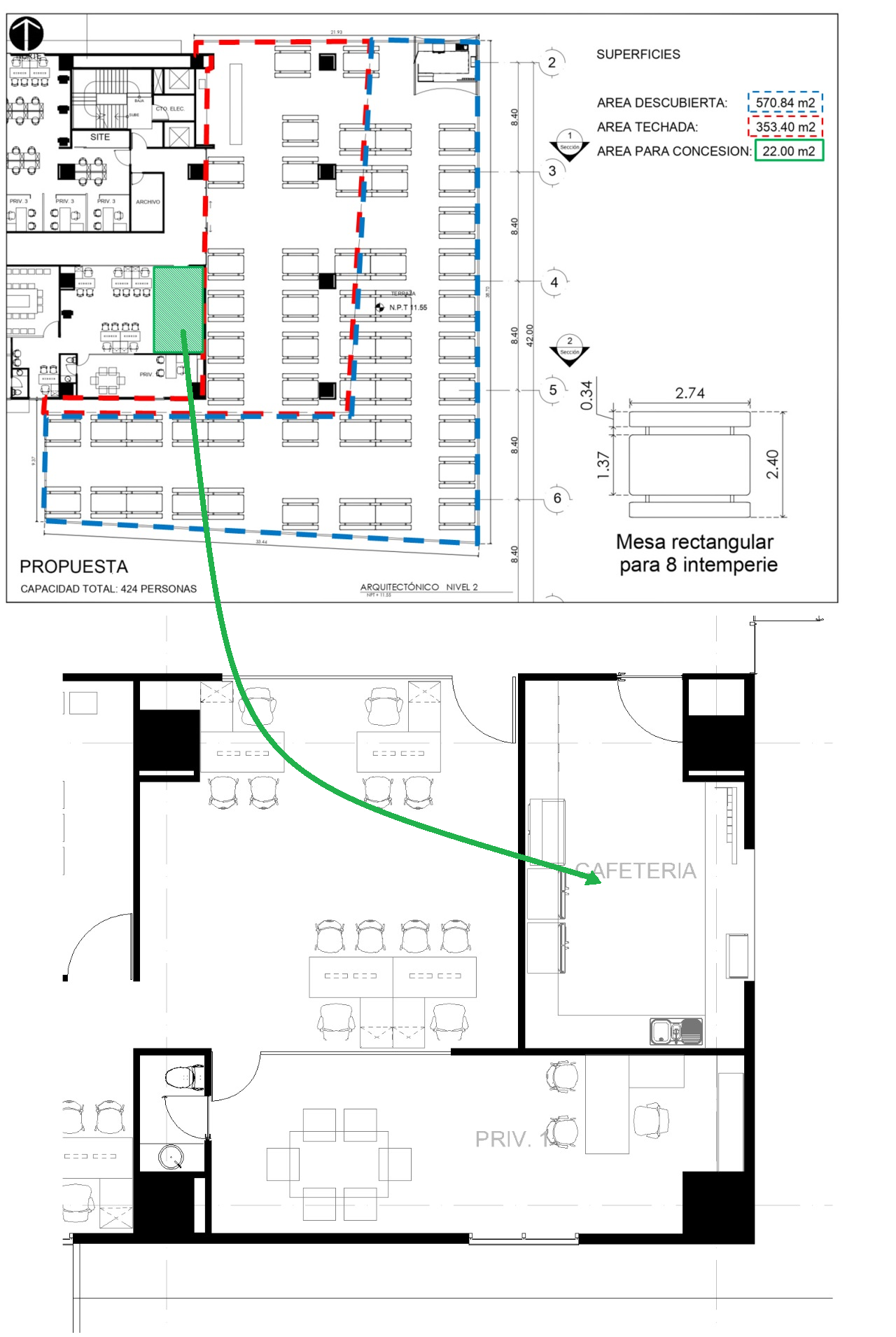 